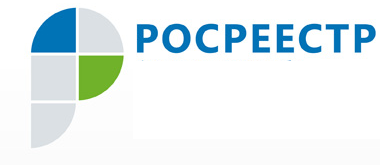 Пресс-релиз 29.11.2017  Повышение квалификации как форма обучения персоналаЗаместитель руководителя Управления Росреестра по ХМАО – Югре Татьяна Рудая посетила Сургутский, Нижневартовский и Нефтеюганский районы в ходе рабочей поездки. Именно здесь расположены крупнейшие города и предприятия нефтегазового сектора автономного округа. Соответственно, здесь же – самая большая нагрузка на территориальные отделы Росреестра. От профессионализма сотрудников зависит качество предоставления государственных услуг Росреестра.«Решение о поездке заместителя руководителя Управления в промышленные восточные территории округа было принято на заседании коллегии Управления, которая состоялась в октябре. Тогда мы определили приоритетные направления на 
4 квартал 2017 года, а именно: соблюдение сроков предоставления услуг, повышение качества данных ЕГРН, реализация Федерального закона о так называемой «лесной амнистии». Поставленные задачи требуют высокого профессионального мастерства сотрудников, - говорит руководитель Управления Владимир Хапаев. - Отсюда – пристальное внимание руководства Управления к уровню подготовки специалистов. В целях повышения профессионализма государственных регистраторов в ходе поездки была проведена проверка знаний и практических навыков в сфере государственного кадастрового учета и государственной регистрации прав в форме тестирования.    По словам начальника Сургутского отдела Натальи Дудко, с участием заместителя Управления удалось решить серьезную проблему, влекущую увеличение числа приостановок регистрации документов, подготовленных филиалами Сбербанка: «Договоры об ипотеке, представляемые на регистрацию, вступали в противоречие с Законом об ипотеке в части оформления закладных. Нами было инициировано обсуждение данной проблемы с руководством Тюменского отделения Сбербанка, затем рассмотрение вопроса было перенесено на московский уровень. В результате была достигнута договоренность о внесении дополнительным соглашением изменений в закладные к договорам, что дало возможность регистрировать переход права,- констатирует Наталья Дудко.- Поэтому я считаю такое взаимодействие, как личное участие сотрудников Управления в решении конкретных вопросов деятельности теротделов очень плодотворным». Пресс-служба Управления Росреестра по ХМАО – Югре  